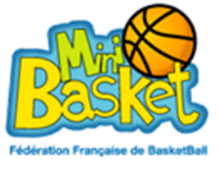 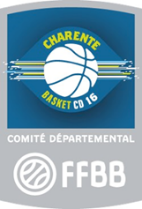 CLUB RECEVANT :CLUB RECEVANT : DATE :               12 équipes                                       30 Matchs                                   4min. non décomptées               12 équipes                                       30 Matchs                                   4min. non décomptées               12 équipes                                       30 Matchs                                   4min. non décomptéesNom des équipesNom des équipesNom des équipesPOULE 1POULE 2POULE 2A :G :G :B :H :H :C :I :I :D :J :J :E :K :K :F :L :L :POULE 1POULE 1POULE 1Match n° 1A   /  BA   /  BScore :Match n° 2C  /  DC  /  DScore :Match n° 3E  /  FE  /  FScore :Match n° 4A  /  CA  /  CScore :Match n° 5 B  /  EB  /  EScore :Match n° 6D  /  FD  /  F  Score :Match n° 7A  /  DA  /  DScore :Match n° 8B  /  FB  /  FScore :Match n° 9C  /  EC  /  EScore :Match n° 10A  /  EA  /  EScore :Match n° 11B  /  CB  /  CScore :Match n° 12D  /  F D  /  F Score :Match n° 13A  /  FA  /  FScore :Match n° 14B  /  CB  /  CScore :Match n° 15E  /  DE  /  DScore :POULE 2POULE 2POULE 2Match n° 1G   /  HG   /  HScore :Match n° 2I  /  JI  /  JScore :Match n° 3K /  LK /  LScore :Match n° 4G  /  I G  /  I Score :Match n° 5 H  /  K H  /  K Score :Match n° 6J  /  LJ  /  L  Score :Match n° 7G  /  KG  /  KScore :Match n° 8H  /  JH  /  JScore :Match n° 9I  /  LI  /  LScore :Match n° 10G  /  JG  /  JScore :Match n° 11K  /  IK  /  IScore :Match n° 12H  /  LH  /  LScore :Match n° 13H  /  IH  /  IScore :Match n° 14K  /  JK  /  JScore :Match n° 15G  /  LG  /  LScore :POULE 2POULE 2EquipesTOTALGHIJKLPOULE 1POULE 1EquipesTOTALABCDEF